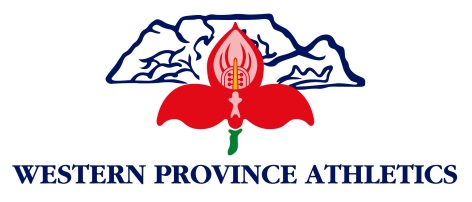 EXPRESSION OF INTERESTYOUTH ATHLETICS COACHES REGISTRATION FORMINTRODUCTIONDuring 2015, Youth Development Streams were introduced to facilitate better development of athletes as well as a means for talent identification.  Upon review of the effectiveness of the programme, the WPA Development Committee has made an alternate recommendation of placing Foundation Coaches at schools to assist with Long Term Athlete Development (LTAD) as a more effective way of introducing more children to Athletics and ultimately, better talent identification.In order the implement the recommendation, Foundation Coaches are being sought to assist with the Primary School Coaching programme.Foundation Coaches, who meet all the criteria listed below, will be shortlisted to continue with the selection and placement process.  Successful candidates will be required to assist from the period starting 31 January 2018 to 30 November 2018 and will be paid a monthly stipend for nine (9) months.PLEASE NOTE ONLY PERSONS WHO MEET THE FOLLOWING CRITERIA MAY SUBMIT AN EXPRESSION INTEREST:Be available to coach during the period 31 January 2018 till 30 November 2018;Express and interest in obtaining a IAAF Kids Athletics Certificate via WPA;Be in possession of a valid Police Clearance certificate;Be available to coach at appointed school for two 2-hour sessions per week (total of 4-hours per week, minimum of 16 hours per month);Be available to attend and participate in meetings and workshops as required during the contract period;Be committed to coaching at your school of placement to the best of your ability;Be committed to submit reports timeously as requested. Note, stipend payment will only be effected upon receipt of these reports.PLEASE PRINT CLEARLY AND COMPLETE APPLICATION IN FULLPlease Note:Expression of Interest forms are to be submitted along with your valid police clearance certificate.Submitting an expressing of interest does not imply that you have been selected.Please submit the completed form to Yusuf Ismail by Friday, 12 January 2018 Email: youth@wpathletics.co.za PERSONAL DETAILSPERSONAL DETAILSPERSONAL DETAILSPERSONAL DETAILSPERSONAL DETAILSPERSONAL DETAILSPERSONAL DETAILSPERSONAL DETAILSPERSONAL DETAILSPERSONAL DETAILSPERSONAL DETAILSPERSONAL DETAILSPERSONAL DETAILSPERSONAL DETAILSPERSONAL DETAILSPERSONAL DETAILSPERSONAL DETAILSPERSONAL DETAILSPERSONAL DETAILSPERSONAL DETAILSPERSONAL DETAILSPERSONAL DETAILSSurname:First name/s:ID No/Passport No:Date of Birth:yyyyyyyy/mM//ddddHome Language:Gender:Male:Male:Male:Male:       (Please tick one)                               Female:       (Please tick one)                               Female:       (Please tick one)                               Female:       (Please tick one)                               Female:       (Please tick one)                               Female:       (Please tick one)                               Female:       (Please tick one)                               Female:       (Please tick one)                               Female:       (Please tick one)                               Female:       (Please tick one)                               Female:       (Please tick one)                               Female:       (Please tick one)                               Female:       (Please tick one)                               Female:CONTACT DETAILSCONTACT DETAILSCONTACT DETAILSCONTACT DETAILSCONTACT DETAILSCONTACT DETAILSCONTACT DETAILSCONTACT DETAILSCONTACT DETAILSCONTACT DETAILSCONTACT DETAILSCONTACT DETAILSCONTACT DETAILSCONTACT DETAILSCONTACT DETAILSCONTACT DETAILSCONTACT DETAILSCONTACT DETAILSCONTACT DETAILSCONTACT DETAILSCONTACT DETAILSCONTACT DETAILSResidential Address:Street:Street:Street:Suburb:Suburb:Suburb:Town:Town:Town:                                                 Postal Code:                                                 Postal Code:                                                 Postal Code:                                                 Postal Code:                                                 Postal Code:                                                 Postal Code:                                                 Postal Code:                                                 Postal Code:                                                 Postal Code:                                                 Postal Code:                                                 Postal Code:                                                 Postal Code:                                                 Postal Code:                                                 Postal Code:                                                 Postal Code:Home tel number:Area code:Area code:Area code:No:Work tel number:Area code:Area code:Area code:No:Fax number:Area code:Area code:Area code:No:Mobile number:Mobile number:Mobile number:Mobile number:Email address:COACHING QUALIFICATIONSCOACHING QUALIFICATIONSCOACHING QUALIFICATIONSCOACHING QUALIFICATIONSCOACHING QUALIFICATIONSCOACHING QUALIFICATIONSCOACHING QUALIFICATIONSCOACHING QUALIFICATIONSCOACHING QUALIFICATIONSCOACHING QUALIFICATIONSCOACHING QUALIFICATIONSCOACHING QUALIFICATIONSCOACHING QUALIFICATIONSCOACHING QUALIFICATIONSCOACHING QUALIFICATIONSCOACHING QUALIFICATIONSCOACHING QUALIFICATIONSCOACHING QUALIFICATIONSCOACHING QUALIFICATIONSCOACHING QUALIFICATIONSCOACHING QUALIFICATIONSCOACHING QUALIFICATIONSCERTIFICATIONCERTIFICATIONCERTIFICATIONLEVELLEVELLEVELLEVELLEVELTYPE OF COURSETYPE OF COURSETYPE OF COURSETYPE OF COURSETYPE OF COURSETYPE OF COURSETYPE OF COURSETYPE OF COURSETYPE OF COURSEDATEDATEDATEDATEDATECURRENT AFFILIATIONSCURRENT AFFILIATIONSCURRENT AFFILIATIONSCURRENT AFFILIATIONSCURRENT AFFILIATIONSCURRENT AFFILIATIONSCURRENT AFFILIATIONSCURRENT AFFILIATIONSCURRENT AFFILIATIONSCURRENT AFFILIATIONSCURRENT AFFILIATIONSCURRENT AFFILIATIONSCURRENT AFFILIATIONSCURRENT AFFILIATIONSCURRENT AFFILIATIONSCURRENT AFFILIATIONSCURRENT AFFILIATIONSCURRENT AFFILIATIONSCURRENT AFFILIATIONSCURRENT AFFILIATIONSCURRENT AFFILIATIONSCURRENT AFFILIATIONSCurrently Active:Currently Active:Currently Active:Yes:Yes:Yes:Yes:Yes:                    No:                    No:                    No:How many years have you been coaching:How many years have you been coaching:How many years have you been coaching:How many years have you been coaching:How many years have you been coaching:How many years have you been coaching:How many years have you been coaching:How many years have you been coaching:How many years have you been coaching:How many years have you been coaching:How many years have you been coaching:How many years have you been coaching:How many years have you been coaching:How many years have you been coaching:How many years have you been coaching:How many years have you been coaching:How many years have you been coaching:How many years have you been coaching:How many years have you been coaching:How many years have you been coaching:How many years have you been coaching:How many years have you been coaching:Coaching location/venue:Coaching location/venue:Coaching location/venue:Coaching location/venue:Coaching location/venue:Coaching location/venue:Coaching location/venue:Coaching location/venue:Coaching location/venue:Coaching location/venue:Coaching location/venue:Coaching location/venue:Coaching location/venue:Coaching location/venue:Coaching location/venue:Coaching location/venue:Coaching location/venue:Coaching location/venue:Coaching location/venue:Coaching location/venue:Coaching location/venue:Coaching location/venue:If Yes above, please indicate your affiliation below:If Yes above, please indicate your affiliation below:If Yes above, please indicate your affiliation below:If Yes above, please indicate your affiliation below:If Yes above, please indicate your affiliation below:If Yes above, please indicate your affiliation below:If Yes above, please indicate your affiliation below:If Yes above, please indicate your affiliation below:If Yes above, please indicate your affiliation below:If Yes above, please indicate your affiliation below:If Yes above, please indicate your affiliation below:If Yes above, please indicate your affiliation below:If Yes above, please indicate your affiliation below:If Yes above, please indicate your affiliation below:If Yes above, please indicate your affiliation below:If Yes above, please indicate your affiliation below:If Yes above, please indicate your affiliation below:If Yes above, please indicate your affiliation below:If Yes above, please indicate your affiliation below:If Yes above, please indicate your affiliation below:If Yes above, please indicate your affiliation below:If Yes above, please indicate your affiliation below:AFFILIATIONAFFILIATIONAFFILIATIONNAME OF INSTITUTION/CLUB, etcNAME OF INSTITUTION/CLUB, etcNAME OF INSTITUTION/CLUB, etcNAME OF INSTITUTION/CLUB, etcNAME OF INSTITUTION/CLUB, etcNAME OF INSTITUTION/CLUB, etcNAME OF INSTITUTION/CLUB, etcNAME OF INSTITUTION/CLUB, etcNAME OF INSTITUTION/CLUB, etcNAME OF INSTITUTION/CLUB, etcNAME OF INSTITUTION/CLUB, etcNAME OF INSTITUTION/CLUB, etcNAME OF INSTITUTION/CLUB, etcNAME OF INSTITUTION/CLUB, etcNAME OF INSTITUTION/CLUB, etcNAME OF INSTITUTION/CLUB, etcNAME OF INSTITUTION/CLUB, etcNAME OF INSTITUTION/CLUB, etcNAME OF INSTITUTION/CLUB, etcClub:Club:Club:Licence No:Licence No:Licence No:Are you currently employed:Are you currently employed:Are you currently employed: